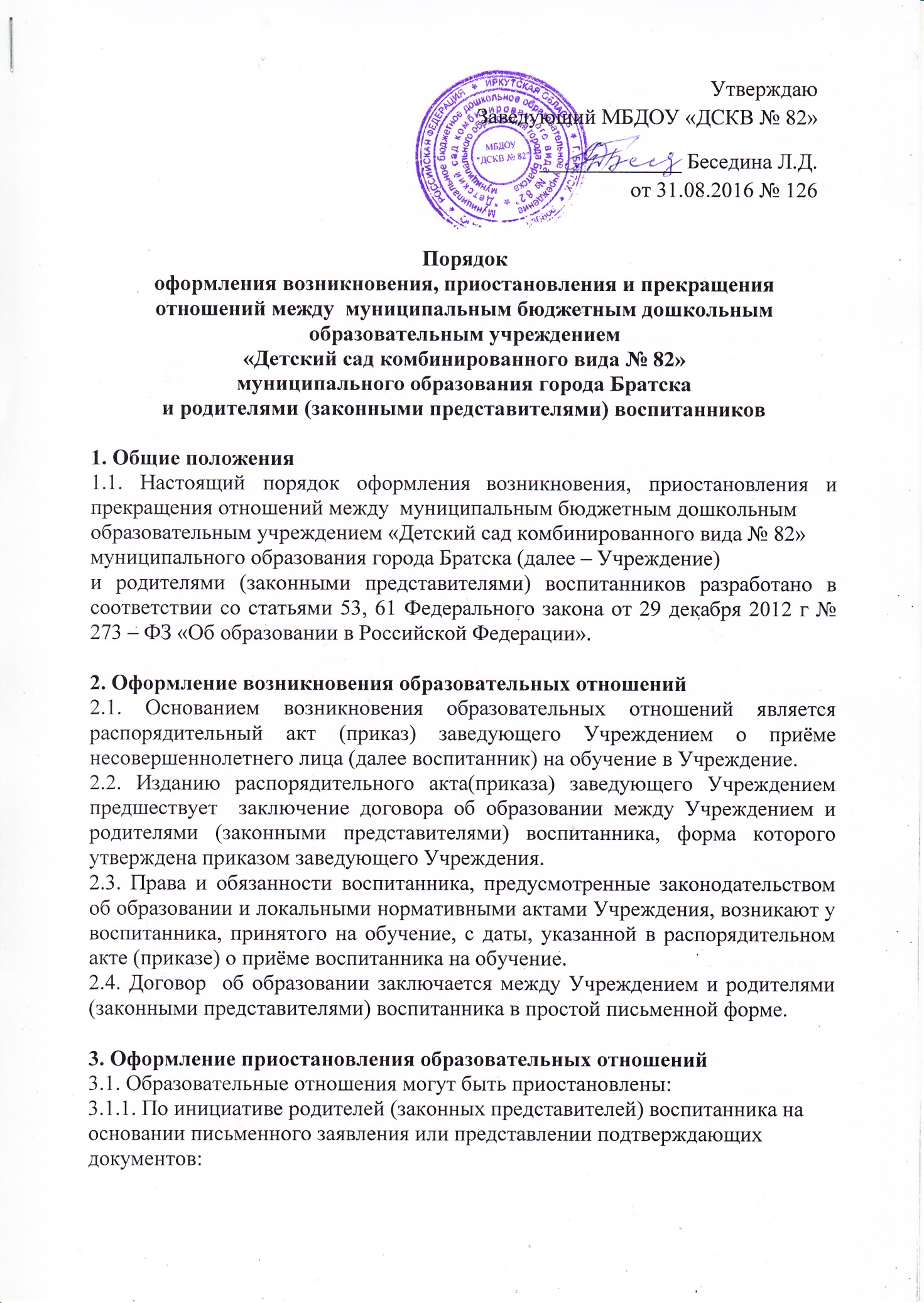 На период лечения (оздоровления) воспитанника в медицинских, санаторно-курортных или иных организациях – на основании справки лечебного учреждения;На период болезни воспитанника – на основании справки лечебного учреждения;На период болезни родителей (законных представителей) – на основании справки лечебного учреждения;На период отдыха во время отпуска родителей (законных представителей) воспитанника – на основании заявления родителей (законных представителей) ( Приложение 1)В течении летнего периода календарного года ( с 01 июня по 31 августа)3.1.2. По инициативе заведующего Учреждением, оформленной распорядительным актом(приказом):В актированные дни (при температуре наружного воздуха ниже -30 градусов Цельсия):На период карантина в группе;На период проведения ремонтных и аварийных работ;Принятие заведующим Учреждением  решения о закрытии (приостановлении деятельности) Учреждения.4. Оформление прекращения образовательных отношений4.1. Образовательные отношения прекращаются в связи с отчислением воспитанника из Учреждения:4.1.1. В связи с получением образования (завершения обучения).4.1.2. Досрочно в следующих случаях:По инициативе родителей (законных представителей) воспитанника, в том числе в случае перевода воспитанника для продолжения освоения образовательной программы дошкольного образования в другую организацию, оформленной в заявлении на имя заведующего Учреждением ( Приложение2)По инициативе Учреждения в случае установления нарушений порядка приёма в Учреждение, повлекшего по вине родителей (законных представителей) воспитанника его незаконное зачисление в Учреждение.По обстоятельствам, не зависящим от воли родителей (законных представителей) воспитанника и Учреждения, в том числе и в случае ликвидации Учреждения.4.2. Досрочное прекращение образовательных отношений по инициативе родителей (законных представителей) воспитанника не влечёт за собой возникновение каких-либо дополнительных, в том числе материальных, обязательств перед Учреждением.4.3. Основанием для прекращения образовательных отношений является распорядительный акт(приказ) заведующего об отчислении воспитанника).	Приложение 1Заведующему МБДОУ «ДСКВ №  82» Бесединой Л.Д.от ______________________________________________________________тел. ____________________________ЗАЯВЛЕНИЕПрошу сохранить место в МБДОУ «ДСКВ № 82 для моего ребёнка _______________________________________________________________________________________(ФИО ребёнка, дата рождения)С__________________ по  _____________________ в связи с отпуском родителя (законного                                                                                                                                                                представителя)___________________________________________________________________                                                    ( ФИО) Дата: ____________________               ___________________   _______________________                                                                                 подпись                               расшифровка подписиМедицинскую карту, личное дело ребёнка на руки получил.Дата: ____________________               ___________________   _______________________                                                                                 подпись                               расшифровка подписиПриложение 2Заведующему МБДОУ «ДСКВ №  82» Бесединой Л.Д.от ______________________________________________________________тел. ____________________________	ЗАЯВЛЕНИЕПрошу отчислить моего ребёнка из МБДОУ «ДСКВ № 82» ______________________________________________________________________________________(ФИО ребёнка, дата рождения)С__________________    в связи с ________________________________________________________________________________________________________________________________________                                   (указать причину: перевод в другое ДОУ, переезд в другой город и т.д.)Дата: ____________________               ___________________   _______________________                                                                                 подпись                               расшифровка подписиМедицинскую карту, личное дело ребёнка на руки получил.Дата: ____________________               ___________________   _______________________                                                                                 подпись                               расшифровка подписи